Vereniging Behoud de Volendammer Botters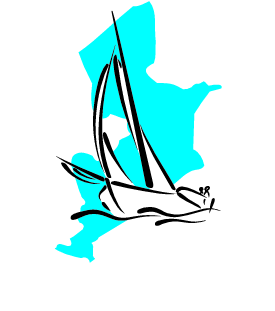 RSIN Nummer: 850134389 KvK Nummer: 51702436Beleidsplan 2024-202724 maart 2024Beleidsvoornemens voor de periode 2024 t/m 2027het verkrijgen van financiële middelen, benodigd voor de instandhouding van de Volendammer kwakken.het versterken van de vrijwilligersorganisatie zodat de schepen grotendeels met behulp van inzet van vrijwilligers kunnen worden onderhouden en gevaren. Versterken kan door de faciliteiten voor vrijwilligers te verbeteren, door vrijwilligers te werven en door de onderlinge samenhang te vergroten.het informeren van de doelgroep over bedoelde onderwerpen. Daarbij wordt gebruik gemaakt van een digitale nieuwsbrief, waarbij de informatie ook via de website van de vereniging onder aandacht van belanghebbenden wordt gebracht.trachten het bestand aan donateurs van de vereniging verder uit te breiden.het onderhouden van contacten op tal van niveaus, waaronder vertegenwoordigers van verwante organisaties en overheid (rijk, provincie en gemeente).het vormgeven aan de samenwerking met overige “botterorganisaties” .het opleiden van schippers en bemanning vanuit de vrijwilligers.het aanstellen van een centraal aanspreekpunt voor de vrijwilligers.het verder uitbouwen en up-to-date houden van de website.het in stand houden van de culturele ANBI-status.het in stand houden van varend monument status.het onderzoeken en gebruik maken van subsidiemogelijkheden.uitbreiding geven aan “vrienden van” de Volendammer Botters.P.R.-commissie verder invullen.het organiseren van de Butter & Eek race, de jaarlijkse botterwedstrijd voor bedrijven.het organiseren van een jaarlijks terugkerende visserijdag.deelnemen aan de open monumentendag.in samenwerking met Stichting Odion jaarlijks varen met mensen met een beperking.het laten integreren van een groep mensen met een beperking en/of een afstand tot de arbeidsmarkt.structuur brengen in de samenwerking met de basisscholen in de Gemeente Edam-Volendam en Marken, waarbij alle leerlingen een keer meevaren in het kader van culturele educatie.het realiseren van de restauratie van de stalen kwak de VD54.Bijlage : uitgangspunten van de Vereniging, zoals deze zijn opgenomen in destatuten van de Vereniging1. DoelstellingDe Vereniging Behoud de Volendammer Botters (hierna VBVB) is opgericht eind2010. De Vereniging, die geen winstoogmerk heeft, stelt zich ten doel (art. 2Statuten):a. het aankopen, restaureren, beheren en opnieuw in de vaart brengen enhouden van ter beschikking gestelde ) Volendammer botters;b. het bevorderen van de belangstelling voor de cultuur en de geschiedenisvan de botters en zuiderzeevisserij en het in stand houden van deambachten die daarop betrekking hebben;c. het verrichten van alle verdere handelingen, die met het vorenstaande in deruimste zin verband houden of daartoe bevorderlijk kunnen zijn.2. Zij tracht dit doel onder meer te bereiken door:a. werving van vrijwilligers ten behoeve van de uitvoering van dedoelstellingen;b. opleiding van de vrijwilligers in de diverse disciplines voor de uitvoering vande doelstellingen;c. gedegen onderhoud aan de schepen uit te voeren;d. verwerven van sponsors;e. verkrijgen van subsidies, schenkingen en donaties;f. verkrijgen van lidmaatschapsgelden en alle overige baten;g. organiseren van vaar- en promotiedagen;h. aanwezigheid bij botterevenementen;i. het inzetten van de schepen voor instellingen en organisaties;j. uitdragen van de ambachten gerelateerd aan botters en zuiderzeevisserij2. Bestuura) Het bestuur bestaat uit een door het bestuur vast te stellen oneven aantal vanten minste drie bestuurders, die uit hun midden een voorzitter, een secretaris eneen penningmeester aanwijzen.b) De bestuursleden worden door de algemene ledenvergadering benoemd uit deleden van de vereniging. De algemene ledenvergadering stelt het aantalbestuursleden vast.c) Bestuursleden kunnen te allen tijde onder opgaaf van redenen door dealgemene ledenvergadering worden geschorst en ontslagen. De algemeneledenvergadering besluit tot schorsing of ontslag met een meerderheid vantwee/derde van de uitgebrachte stemmen.d) De schorsing eindigt wanneer de algemene ledenvergadering niet binnen driemaanden daarna tot ontslag heeft besloten. Het geschorste bestuurslid wordt inde gelegenheid gesteld zich in de algemene ledenvergadering te verantwoordenen kan zich daarbij door een raadsman doen bijstaan.e) Bestuursleden worden benoemd voor een periode van maximaal drie jaar. Ondereen jaar wordt te dezen verstaan de periode tussen twee opeenvolgendejaarlijkse algemene ledenvergaderingen. De bestuursleden treden af volgens eendoor het bestuur op te maken rooster. Een volgens het rooster aftredendbestuurslid is onmiddellijk en onbeperkt herbenoembaar.f) Indien het aantal bestuursleden beneden het in lid 1 vermelde minimum isgedaald, blijft het bestuur niettemin bevoegd. Het bestuur is verplicht zospoedig mogelijk een algemene ledenvergadering te beleggen, waarin devoorziening in de vacature(s) aan de orde komt.g) Op de vergaderingen en de besluitvorming van het bestuur is het bepaalde in deartikelen 11 tot en met 14 zoveel mogelijk van toepassing.3. Statutenwijziginga) Wijziging van de statuten kan slechts plaatshebben door een besluit van dealgemene ledenvergadering, waartoe is opgeroepen met de mededeling dataldaar wijziging van de statuten zal worden voorgesteld.b) Zij, die de oproeping tot de algemene ledenvergadering ter behandeling van eenvoorstel tot statutenwijziging hebben gedaan, moeten ten minste vijf dagen voorde dag van de vergadering een afschrift van dat voorstel, waarin devoorgestelde wijziging woordelijk is opgenomen, op een daartoe geschikteplaats voor de leden ter inzage leggen tot na de afloop van de dag, waarop devergadering werd gehouden.c) Tot wijziging van de statuten kan door de algemene ledenvergadering slechtsworden besloten met een meerderheid van ten minste twee/derde van het aantaluitgebrachte stemmen.d)De statutenwijziging treedt eerst in werking nadat daarvan een notariële akte isopgemaakt.e) Ieder van de bestuursleden is bevoegd de akte van statutenwijziging te doenverlijden.f) Het bepaalde in de leden 1 en 2 is niet van toepassing, indien in de algemeneledenvergadering alle stemgerechtigden aanwezig of vertegenwoordigd zijn enhet besluit tot statutenwijziging met algemene stemmen wordt genomen.g) De bestuursleden zijn verplicht een authentiek afschrift van de akte vanstatutenwijziging en een volledige doorlopende tekst van de statuten, zoals dezena de wijziging luiden, neer te leggen ten kantore van het door de Kamer vanKoophandel en Fabrieken gehouden register.4. GeldmiddelenDe geldmiddelen van de vereniging komen onder meer voort uit:a. het werven van sponsors;b. het organiseren van vaar- en promotiedagen;c. het inzetten van de botters voor instellingen en organisaties;d. de aanwezigheid bij botterevenementen.5. Administratie / jaarstukkena) Het boekjaar van de vereniging is gelijk aan het kalenderjaar.b) Het bestuur is verplicht van de vermogenstoestand van de vereniging en vanalles betreffende de werkzaamheden van de vereniging, naar de eisen dievoortvloeien uit deze werkzaamheden, op zodanige wijze een administratie tevoeren en de daartoe behorende boeken, bescheiden en anderegegevensdragers op zodanige wijze te bewaren, dat daaruit te allen tijde derechten en verplichtingen van de vereniging kunnen worden gekend.c) Het bestuur is verplicht jaarlijks binnen zes maanden na afloop van het boekjaarde balans en de staat van baten en lasten van de vereniging te maken, op papierte stellen en vast te stellen.d) Het bestuur is verplicht de in de voorgaande leden bedoelde boeken,bescheiden en andere gegevensdragers gedurende zeven jaren te bewaren.e) Wisseling in gebruik van gegevensdragers is toegestaan, mits de overbrenginggeschiedt met de juiste en volledige weergave van de gegevens en dezegegevens gedurende de volledige bewaartijd beschikbaar zijn en binnenredelijke tijdleesbaar kunnen worden gemaakt.6. Ontbinding en vereffeningHet bestuur is bevoegd de vereniging te ontbinden. Een dergelijk besluit is pasrechtsgeldig indien het met algemene stemmen is aanvaard in een vergaderingwaarin alle bestuurders aanwezig of vertegenwoordigd zijn.Indien het bestuur besluit tot ontbinding wordt tevens de bestemming van hetliquidatiesaldo vastgesteld, welke bestemming zoveel mogelijk in overeenstemmingmet het doel van vereniging dient te zijn. In andere gevallen van ontbinding wordt debestemming van het liquidatiesaldo door de vereffenaars vastgesteld.Na ontbinding geschiedt de vereffening door de bestuurders, tenzij bij het besluit totontbinding anderen tot vereffenaars zijn aangewezen.Na afloop van de vereffening blijven de boeken en bescheiden van de ontbondenvereniging gedurende de bij de wet voorgeschreven termijn onder berusting van dedoor vereffenaars aangewezen persoon.Op de vereffening zijn de bepalingen van Titel 1, Boek 2 van het Burgerlijk Wetboekvan toepassing. 